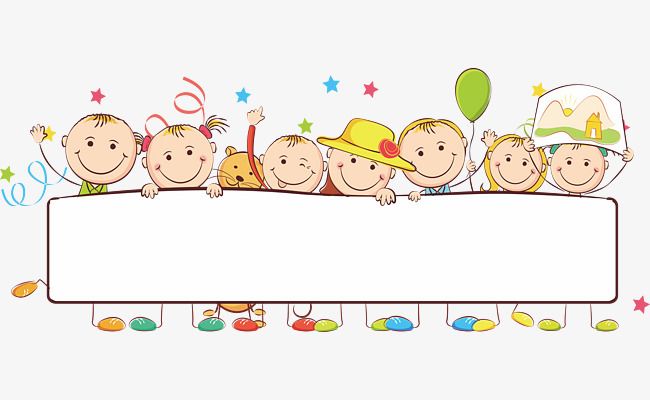 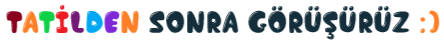 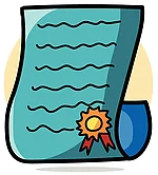 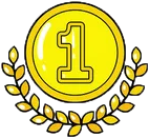 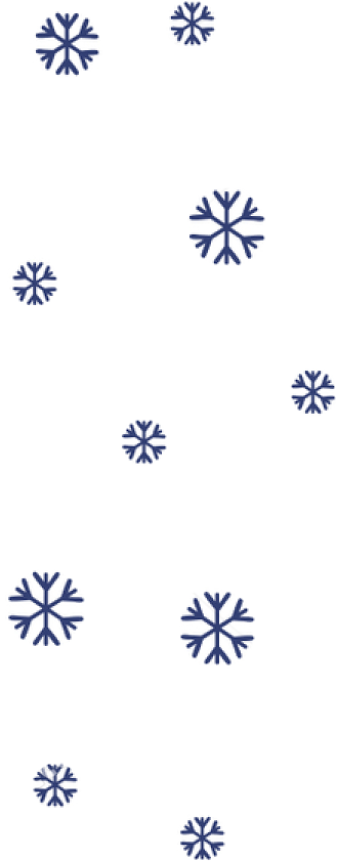 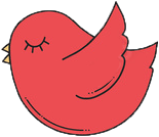 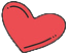 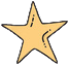 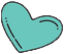 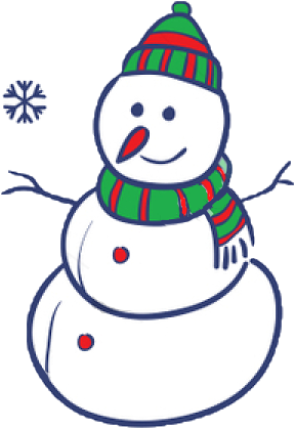 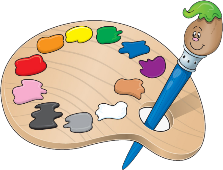 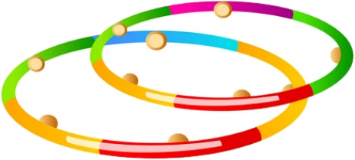 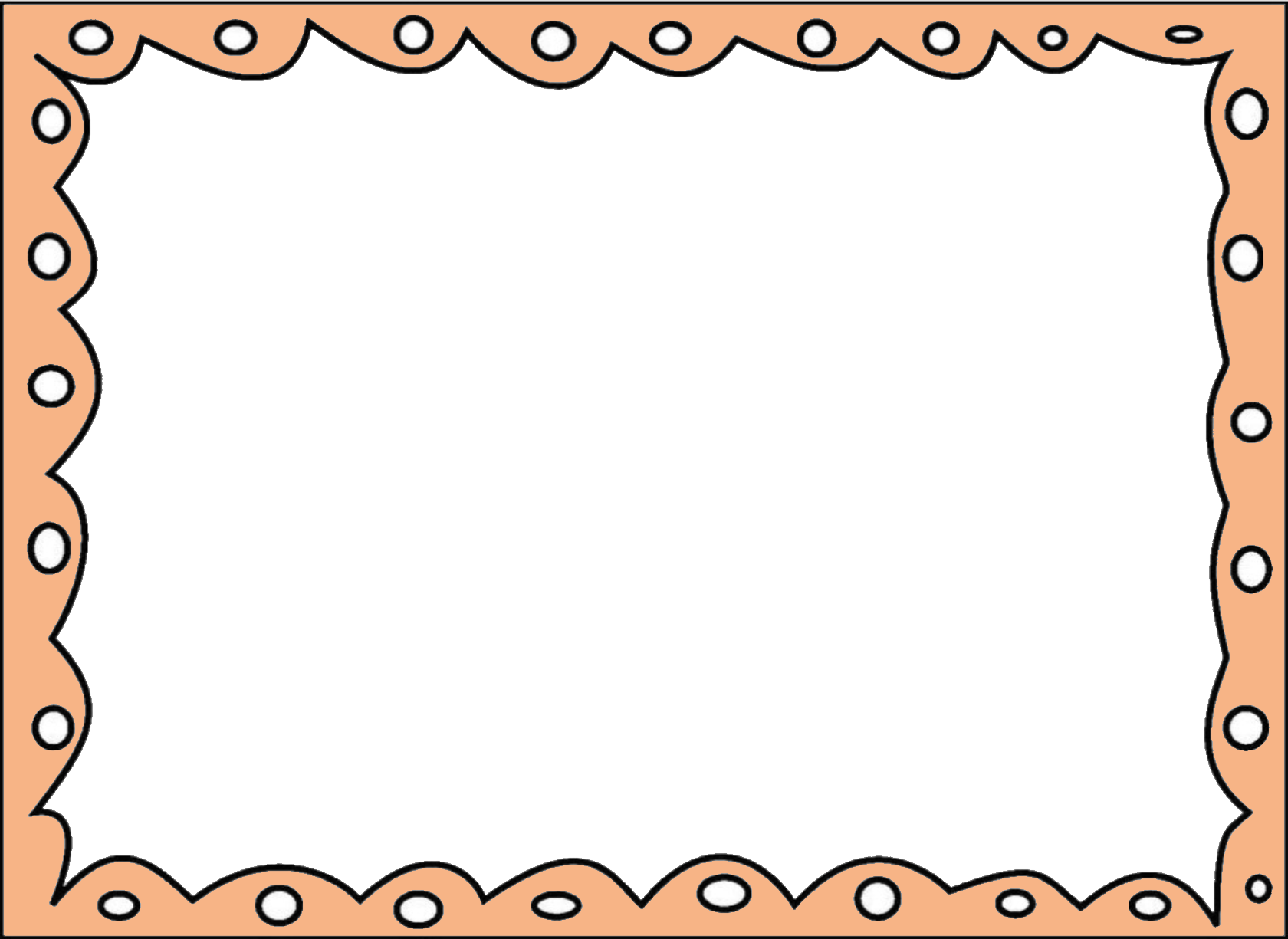 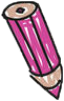 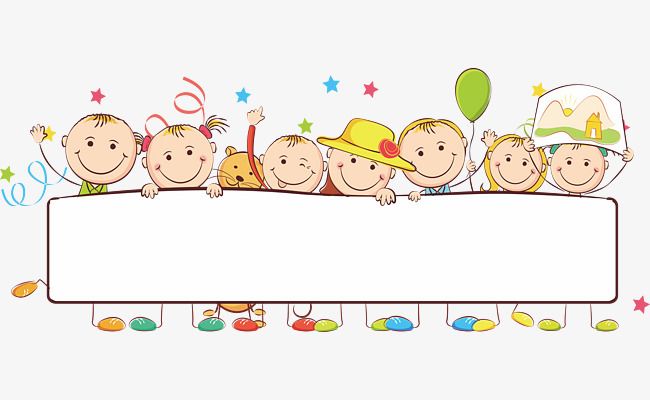 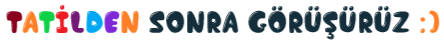 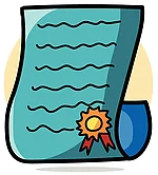 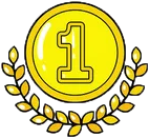 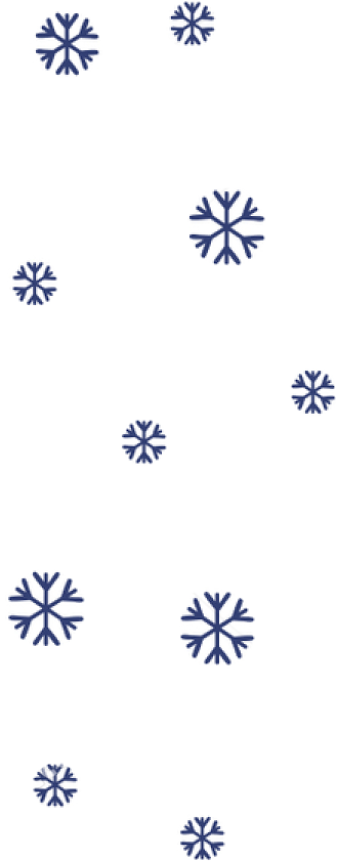 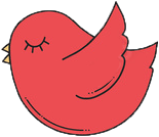 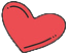 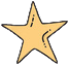 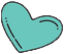 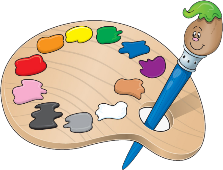 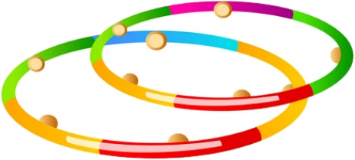 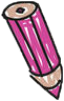 PAZARTESİSALIÇARŞAMBAPERŞEMBECUMA1Resmî Tatil2Uzun Saçlı Dev Adam3Renklerle Oynayanlar4Hayalimdeki Resim55 Farkındalığı8Hulohopla Işınlanıyorum9Kış Gelmiş10Karla Ne Yapsam?11Büyümek İsteyen Kardan Adam 12Ne Dedin, Anlayamadım?15Şekil Şekil Şekiller16Enerjin Var mı?17Enerji Tasarrufu 18Kutlama Var!19Gelişim Raporlarımızı Alıyoruz